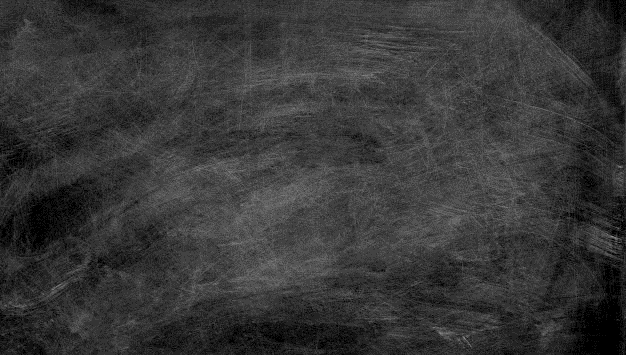 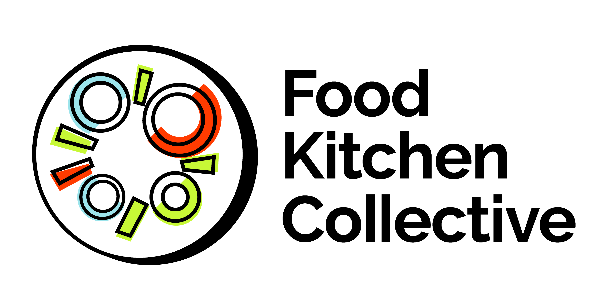 k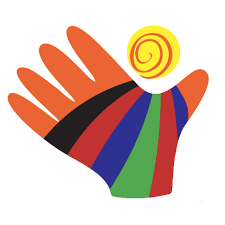 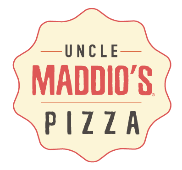 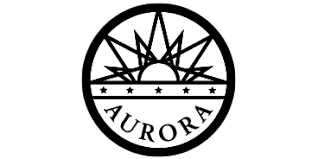 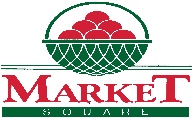 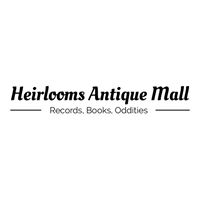 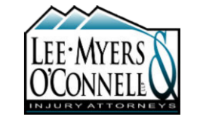 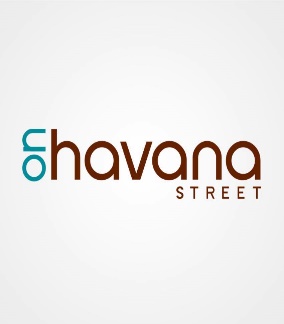 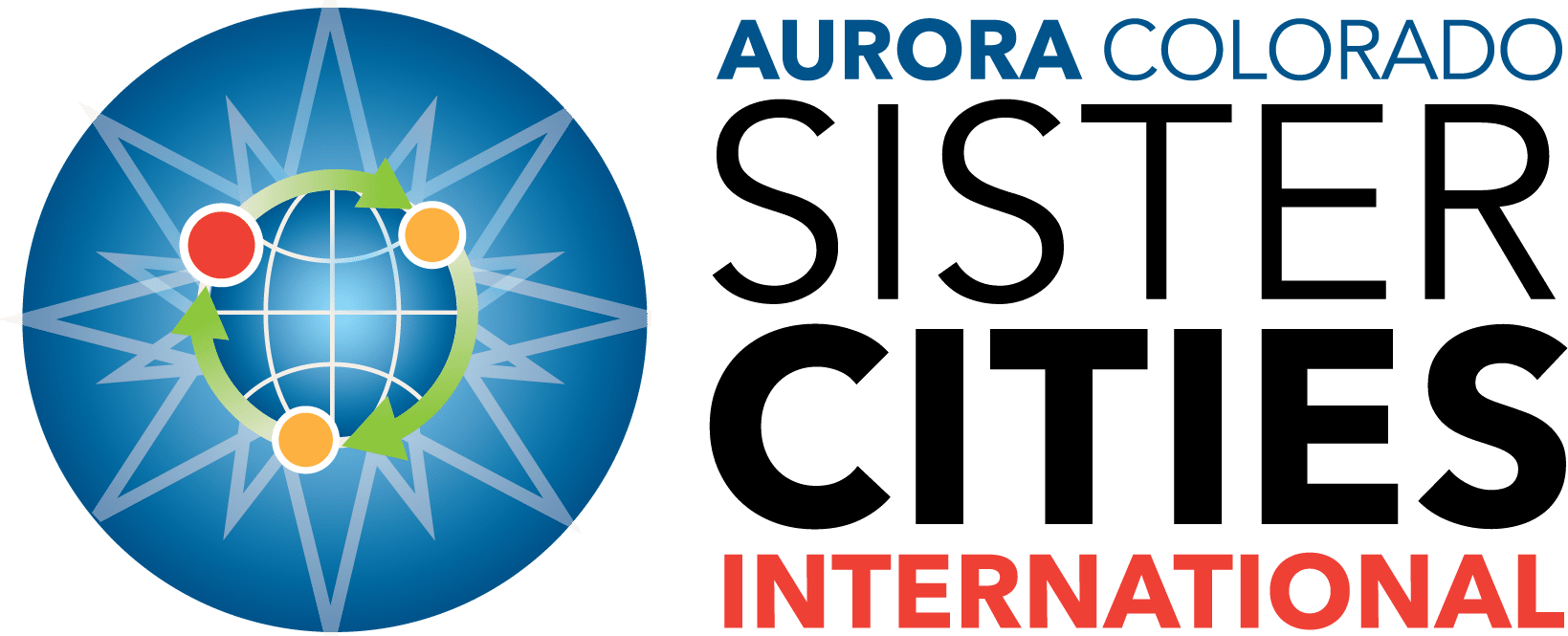 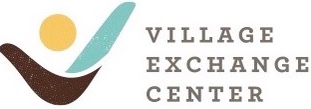 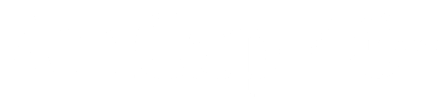 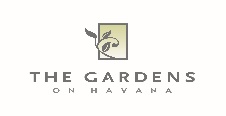 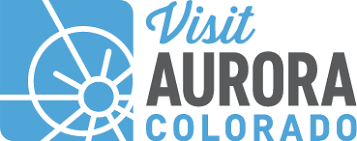 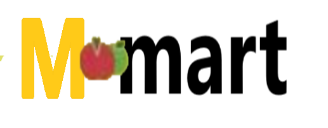 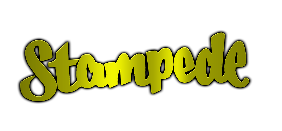 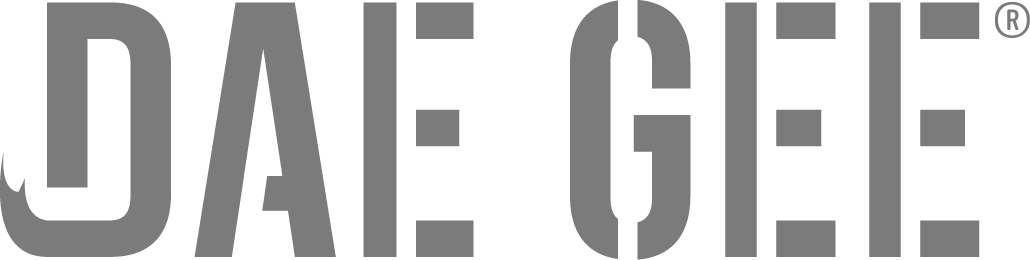 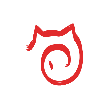 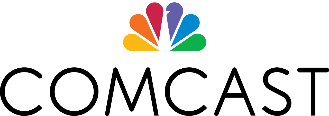 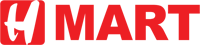 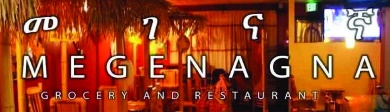 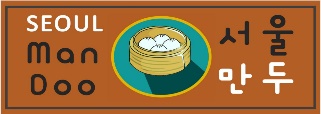 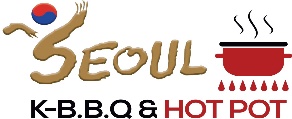 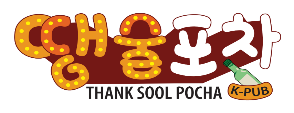 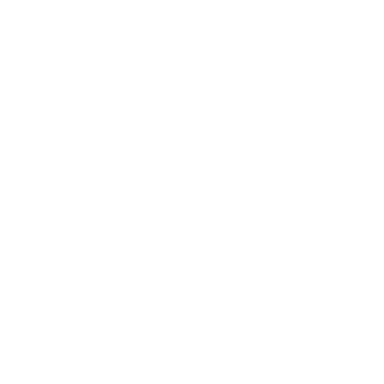 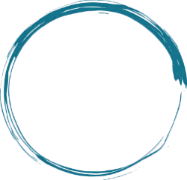 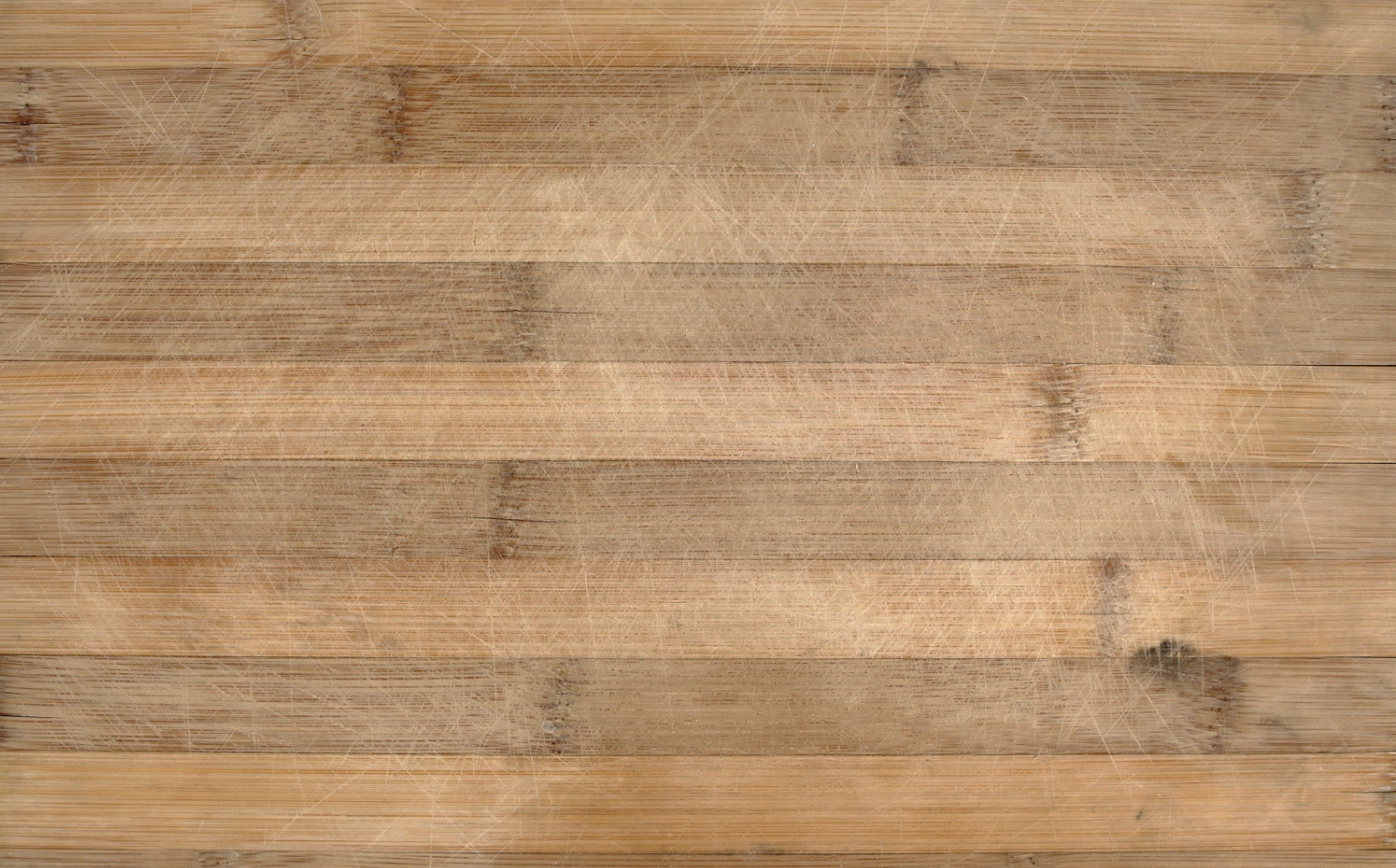 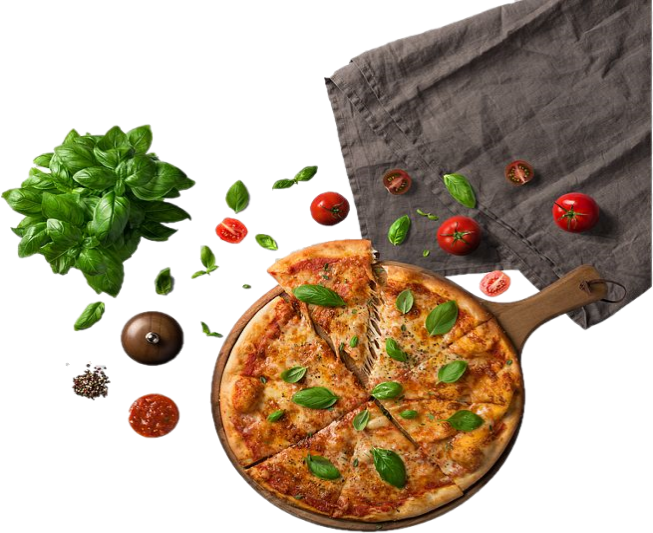 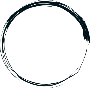 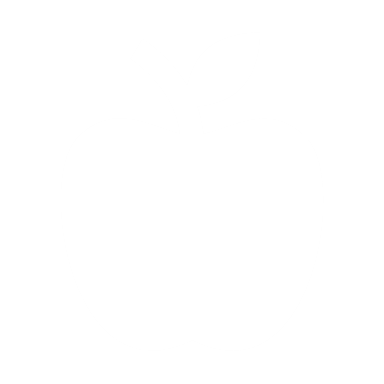 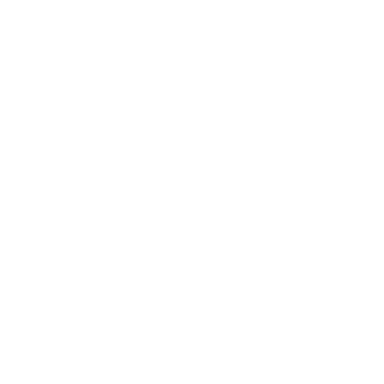 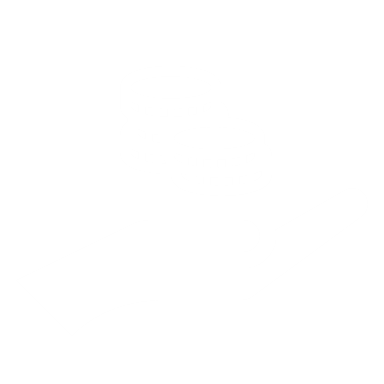 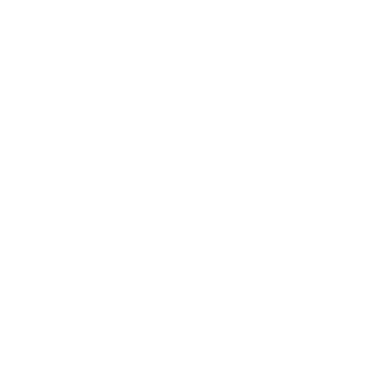 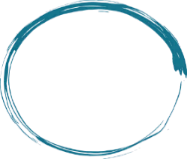 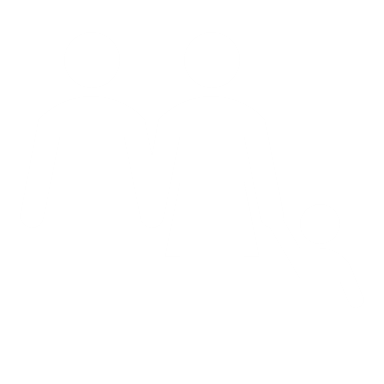 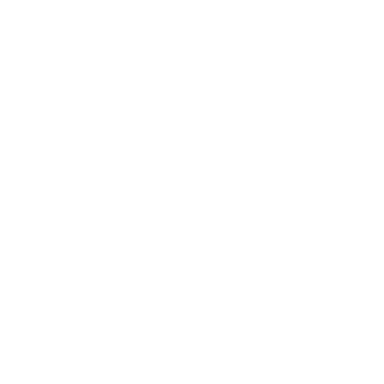 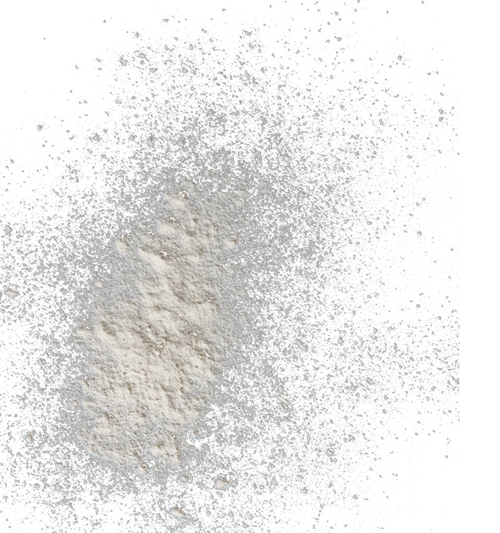 